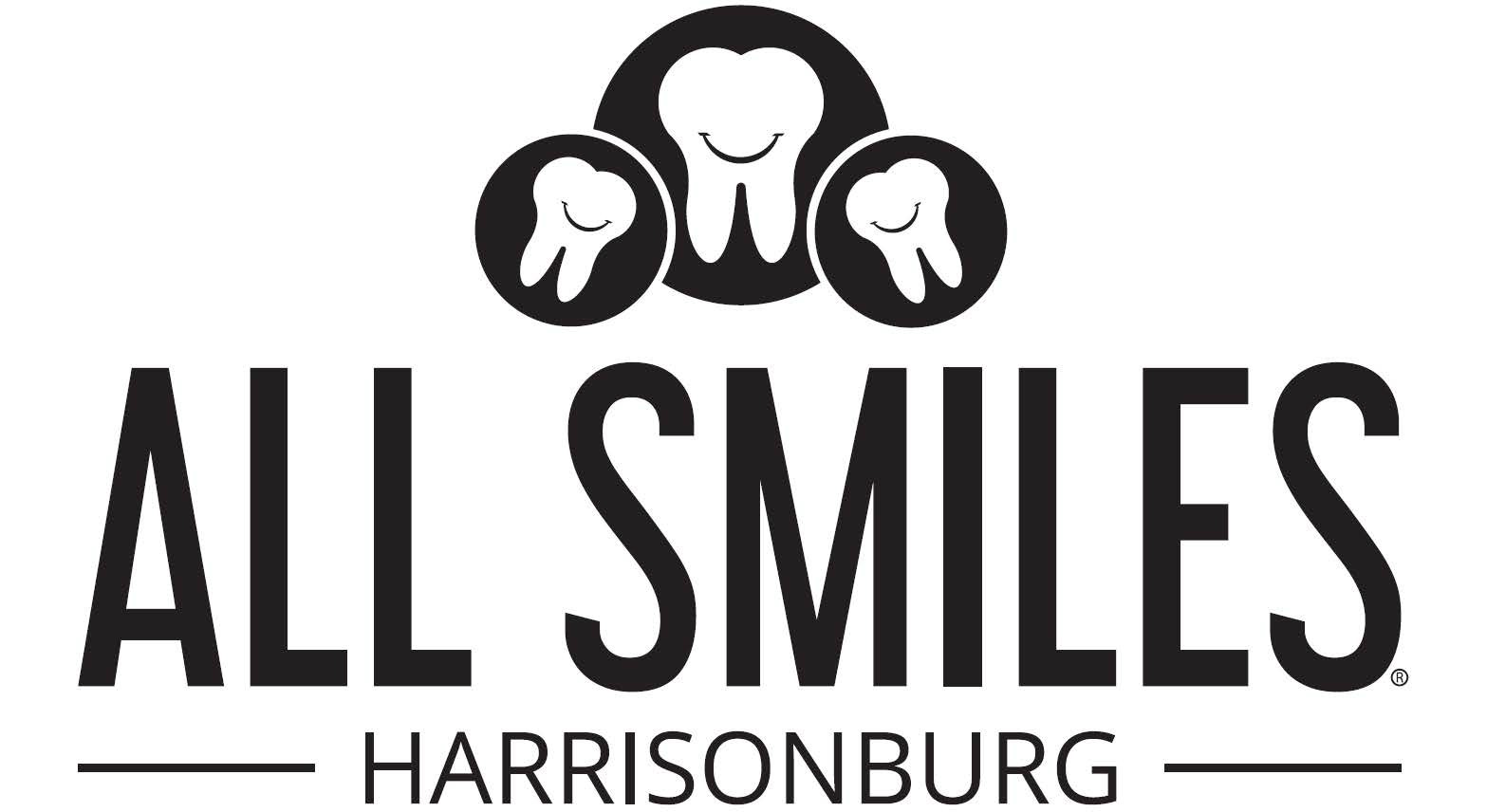 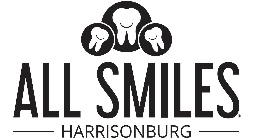 ACKNOWLEDGEMENT AND CONSENT FOR EVALUATIONI consent to treatment as necessary or desirable for the care of the patient named on form, including, but not restricted to drugs, medications or lab tests, which may be used by the dentist or his qualified designate. Photographs both intraoral/extraoral along with impressions may also be taken for diagnostic use. Dental x-rays both intraoral/extraoral may be taken at the initial exam, follow-ups, and as and when deemed necessary. All dental x-rays have minimum radiation exposure. All safety guidelines are followed during exposure. I understand that my dentist will explain the general nature, purpose, risks and alternatives associated with such procedures to me. I understand that I will have an opportunity to ask for more information and to ask questions, and I will do so.Under Virginia law, I understand that if a health care provider or employee is directly exposed to my body fluids in a manner which may transmit human immunodeficiency virus (HIV) or Hepatitis B or C viruses, I will be deemed to have consented to testing for HIV or Hepatitis B or C viruses and to the release or disclosure of the tests results to that health care provider or employee. I understand that if I am exposed to a healthcare worker’s body fluids they will be deemed to have consented to testing for HIV or Hepatitis B or C viruses and to the release or disclosure of the test results to me. I understand that if I do not fully understand any part of this form, I may ask the provider to explain it to me before I sign it.I authorize Kenneth M. Klamut, DDS or Noeen Arshad, DDS to release information and records of or associated with patient care as required to Payers and others (e.g. regulatory agents, collection agents, courts) for the purposes of determining benefits and secure payment or collection of the charges or to meet requests relative to quality review, utilization review, legal review or medical necessity. I authorize employees, agents or designees for Kenneth M. Klamut, DDS, PC (Kenneth M. Klamut, DDS or Noeen Arshad, DDS) to release information for continuation of care to other health care providers as necessary to provide care in the judgment of providers as otherwise authorized by law. I understand that such medical records may include information regarding HIV/AIDS testing, substance abuse and/or mental health issues. A photocopy or a faxed copy of this authorization shall be deemed as valid as the original. This authorization shall remain valid for a period of one (1) year or until such time as I revoke it in writing.Signature:  	Patient or Surrogate if patient is incompetent or a minorDate:  	Surrogate’s Name if signed by Surrogate (print)	Relationship to Patient if signed by a SurrogateRECEIPT OF NOTICE OF PRIVACY PRACTICES WRITTEN ACKNOWLEDGEMENTI 	, herby acknowledge that I have been given an opportunity to review the practice’s Notice of Privacy Practices. I have been given the opportunity to ask any questions I may have regarding this Notice. I understand that a printed copy of this Notice is available upon request.Signature:  		 	Patient	Dateor Legal Representative	Relationship to Patient	DateMEDICAL HISTORY: Please complete the following questionsAre you in good health?              YES              NOHas there been ANY changes in your general health in the past year?        YES         NODate of your last physical: ______________________________Have you had any adverse effects from dental treatment?         YES       NOPlease CHECK if you have or have you ever had:Do you have shortness of breath when walking up two flights of stairs?       YES        NODo you bruise easily?             YES              NOPlease CHECK if you have or have ever had:Please CHECK if you are using or taking any of the following: Please CHECK if you are allergic or have had a bad reaction to:Please list any allergies: ______________________________________________________________________________________________________________________________________________________CONTINUED ON NEXT PAGEDo you Smoke or chew tobacco?   YES      NODo you use alcohol?       YES          NODo you have any other disease conditions or problem not listed above that you think the doctor should know about?          YES              NODo you wish to talk with the doctor privately about anything?         YES           NOPlease list any medications you are currently taking:____________________________________________________________________________________________________________________________________________________________________________________________________________________________________________________________________________________________________________________________________________________Please list any current or previous medical conditions:_______________________________________________________________________________________________________________________________________________________________________________________________________________________________________________________________Please list any previous hospitalizations:__________________________________________________________________________________________________________________________________________________________________________      _____________________________________________________________________________________What is your preferred pharmacy (please list name and address): __________________________________________________________________________________________________________________I UNDERSTAND THE IMPORTANCE OF A TRUTHFUL HEALTH HISTORY. THIS IS DONE TO ASSIST THE DOCTOR IN PROVIDING THE BEST CARE POSSIBLE. I HAVE HAD THE OPPORTUNITY TO DISCUSS MY HEALTH HISTORY WITH MY DOCTOR._________________________________________________________           ______________________               Signature of person completing health history				       Date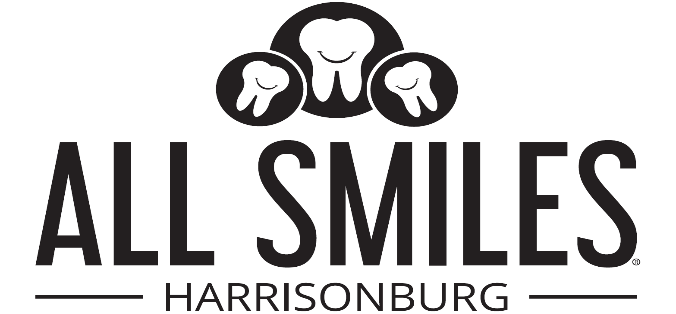 Financial PolicyOur office policy is that fees are due at the time of service.I hereby request and authorize Kenneth M. Klamut, DDS or Noeen Arshad, DDS to perform professional services. I understand and agree that I will be given an estimate for any service upon request I also understand that fees are to be paid AT THE TIME OF SERVICE unless arrangements are made in advance. I understand that insurance coverage is an arrangement between the insurance carrier and the patient. All Smiles Harrisonburg will bill for the insurance carriers, which, the doctor participates, but I am ultimately responsible for payment.Methods of Payment AcceptedPlease check one or more payment optionCASH - Total payment or co-pay payment by cash at the time service is rendered.CHECK - Total payment or co-pay payment by check at the time the service is rendered.CREDIT CARD - Total amount or co-pay fees charged to a major credit card at the time service is rendered.INSURANCE - This office will be happy to cooperate with individuals who are covered by insurance. We ask that you read your insurance policy to be sure that you fully understand and are aware of the any limitations of benefits provided. The fees we charge for services rendered to those who are insured are our usual and customary fees, which are charged to all patients for similar services. It is important you understand insurance coverage changes according to each individual plan. Therefore, the payment structure will be different for each plan. One plan may pay a percentage of the fee, such as 50% to 80%, whereas, another will have you pay a deductible of $50-$100 and then pay a percentage of your remaining bill. If insurance doesn’t reimburse fully within 30 days you are immediately responsible for payment in full.Please understand our office does not have authority over your selection of the insurance plan you choose. Please realize the reimbursement to our office and you will vary from each insurance plan; this includes when the carrier will pay for the services rendered. Therefore, we ask you to look at your insurance realistically as a device which helps you pay for surgical care. Please understand we will assist you with your insurance claims, but the obligations for the payment ultimately will be the patient's responsibility. All fees will be due on the day of service even if you have insurance unless arrangements are made in advance with our office.I authorize All Smiles Harrisonburg to release information and records of or associated with patient care as required by my insurance carrier or third party (including my employer or employer's worker's compensation carrier, regulatory agents, collection agents, courts) for the purposes of determining benefits and secure payment I assign Kenneth M. Klamut, DDS PC (including Kenneth M. Klamut, DDS or Noeen Arshad, DDS) all payments for medical services rendered to myself and/or my dependents. I understand that I am responsible for payments of any amount not covered under my insurance plan. I acknowledge that billing for services rendered by All Smiles Harrisonburg to my insurance carrier is done as a courtesy to me and not an obligation of the office. I agree that I will not delay payment and I will pay the balance if a claim is pending more than 30 days from date of service.	(Continued on next page)Patient’s Name:  	03/2020Financial Policy ContinuedInsurance payment doesn’t always coincide with our best estimate of amount owed. We do our best to coordinate your benefits with amount owed but all quoted estimates are not guarantees of your particular insurance reimbursement and your benefits may be different. It is your responsibility to verify all insurance reimbursement for any procedure treatment planned if you have concerns about your coverage. Many insurance companies do not pay the difference between white fillings (composites) and silver fillings (amalgams). You are responsible for any difference in cost since composites are more expensive to place. Please contact your insurance company if you have questions regarding their payment policies.A LATE PAYMENT FINANCE CHARGE is imposed if the balance is not paid within 30 days from the date of service. FINANCE CHARGE is compounded at 1.5% per month (annual rate of 18%). A $10.00 rebilling fee is automatically added if the account if over 30 days past due. A $50.00 returned check fee will be applied to your account if insufficient funds keep your check from clearing.All broken appointments (no call no show) are $50.00. All surgical and treatment appointments require a one week notice for any cancellations, postponing, or rescheduling of appointments, otherwise they have a fee of $200 per hour. For all non-surgical/non-treatment appointments, we require 48-hours notice for any cancellations, if we do not have a 48-hour notice this will result in a $35.00 cancellation fee unless it qualifies as a broken appointment.I understand that if my account is referred to a collection agency, I agree to pay all costs of collections, including but not limited to, 35%, whether or not suit is filed. I understand that if my account is referred to an attorney, I agree to pay all costs but not less than $200, including but not limited to 33%, whether or not suite is filed. I hereby waive the benefits of my homestead exception as to this debt. If your account is turned over to a collections agency we will automatically bill your account an administrative fee of $50.Patient’s Name:  	Person Financially Responsible For Account (Guarantor): 	  Guarantor’s Address:  	Guarantor’s Phone Number:  	My signature affirms that I have read and understand the Financial Policy and I have had the opportunity to have all questions answered to your satisfaction. You also agree to be responsible for all account balances.Signature: 	  Date: ___________________							03/2020Permission to Discuss Medical InformationI _______________________________________________ Date of birth: ________________________ give All Smiles Harrisonburg permission to discuss my dental treatment and care with the following persons listed below while I am under the care of All Smiles Harrisonburg. This Authorization to remain in effect until revoked in writing by the patient or updated with a new form. Name: _________________________________________________ Relationship to Patient: ___________________________________ Contact Number: ________________________________________ Information to be shared: ___ Diagnosis and treatment information ___ Financial Information Name: _________________________________________________ Relationship to Patient: ___________________________________ Contact Number: ________________________________________ Information to be shared: ___ Diagnosis and treatment information ___ Financial Information Name: _________________________________________________ Relationship to Patient: ___________________________________ Contact Number: ________________________________________ Information to be shared: ___ Diagnosis and treatment information ___ Financial Information _______________________________________________________________ _____________________________ Signature of Patient or Legal Guardian                                                             Date _______________________________________________________________ Printed Name of Parent or Legal Guardian _______________________________________________________________ If Legal Guardian, please state relationship to patient03/2020Patient Information (please print):Patient Name:		Preferred Name:	Date:  	  Date of Birth:	Age:		Social Security #:  		Sex:	M		F   Marital Status:       Single   Married     Widowed     Divorced      Race: ___________________________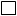 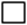 Home Phone:	Cell Phone:		Email Address:  			 Residence Address:  						  City, State, Zip:  						 Employer:		Occupation:  	  Employer Address:				Employer Phone:  	Are you a student?	Yes	No	School:	Full Time	Part TimePatient Name:		Preferred Name:	Date:  	  Date of Birth:	Age:		Social Security #:  		Sex:	M		F   Marital Status:       Single   Married     Widowed     Divorced      Race: ___________________________Home Phone:	Cell Phone:		Email Address:  			 Residence Address:  						  City, State, Zip:  						 Employer:		Occupation:  	  Employer Address:				Employer Phone:  	Are you a student?	Yes	No	School:	Full Time	Part TimeReferred by:	Phone Number:  	Family Dentist:		Phone Number:   		                                                   Family Physician:		Phone Number:  	Referred by:	Phone Number:  	Family Dentist:		Phone Number:   		                                                   Family Physician:		Phone Number:  	If Patient is a minor:Mother's Name:		Date of Birth:  	                                                               Father’s Name:		Date of Birth:  	If Patient is a minor:Mother's Name:		Date of Birth:  	                                                               Father’s Name:		Date of Birth:  	